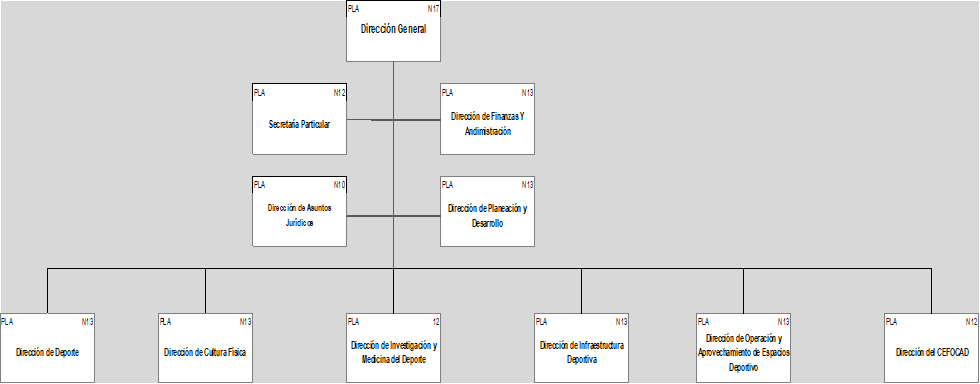 Comisión de Deporte del Estado de Guanajuato Notas a los Estados FinancierosAl 31 de Marzo de 2024(Cifras en Pesos)b)   Proyección de la recaudación e ingresos en el mediano plazo.Comisión de Deporte del Estado de Guanajuato Notas a los Estados FinancierosAl 31 de Marzo de 2024(Cifras en Pesos)11 Información sobre la Deuda y el Reporte Analítico de la Deuda Se informará lo siguiente:Utilizar al menos los siguientes indicadores: deuda respecto al PIB y deuda respecto a la recaudación tomando, como mínimo, un período igual o menor a 5  años.Información de manera agrupada por tipo de valor gubernamental o instrumento financiero en la que se considere intereses, comisiones, tasa, perfil de vencimiento y otros gastos de la  deuda.Esta nota no le aplica al ente público12. Calificaciones otorgadasInformar, tanto del ente público como cualquier transacción realizada, que haya sido sujeta a una calificación crediticia. Esta nota no le aplica al ente público13 Proceso de Mejora Se informará de:Principales Políticas de control internoMedidas de desempeño financiero, metas y alcance.C.P. J. Felipe Sánchez Martínez Director de Finanzas y AdministraciónLic. Christian Enríquez Hernández Director GeneralComisión de Deporte del Estado de GuanajuatoNotas a los Estados FinancierosAl 31 de Marzo de 2024(Cifras en Pesos)NOTAS DE GESTIÓN ADMINISTRATIVA1. IntroducciónLos Estados Financieros de los entes públicos, proveen de información financiera a los principales usuarios de la misma, al Congreso y a los  ciudadanos.El objetivo del presente documento es la revelación del contexto y de los aspectos económicos-financieros más relevantes que influyeron en las decisiones del período, y que deberán ser considerados  enDe esta manera, se informa y explica la respuesta del gobierno a las condiciones relacionadas con la información financiera de cada período de gestión; además, de exponer aquellas políticas que  podrían2.  Panorama Económico y FinancieroSe informará sobre las principales condiciones económico- financieras bajo las cuales el ente público estuvo operando; y las cuales influyeron en la toma de decisiones de la administración; tanto a nivel  loEsta nota no le aplica al ente público, por la dependencia económica del Poder Ejecutivo del Gobierno del Estado de  Guanajuato.3.   Autorización e HistoriaSe informará sobre:a)   Fecha de creación del ente.El 6 de abril de 1990, se publicó en el periódico oficial del gobierno del Estado de Guanajuato, el decreto gubernativo no. 46 mediante el cual se crea el Instituto Guanajuatense de la Juventud y el Deporte, dependiente de la Secretaría de Educación, Cultura y Recreación del Estado, al cual le asignaron las funciones de promoción del deporte, de recreación y apoyo a la juventud, siendo gobernador el Lic. Rafael Corrales Ayala, en este tiempo se contaba con las áreas de Desarrollo del Deporte y de Atención a la Juventud.Posteriormente, en 1993, siendo gobernador el C. Ing. Carlos Medina Plasencia, el Instituto sufre cambios de acuerdo al decreto gubernativo no. 58 publicado en el periódico oficial del 9 de noviembre del mismo año, pasando a ser Consejo Guanajuatense de la Juventud y el Deporte (CONGUAJUDE), con personalidad jurídica y patrimonio propio.El 1 de enero de 1999 entra en vigor la Ley Estatal del Deporte y Atención a la Juventud de Guanajuato, en donde se estipula que el CONGUAJUDE pasa a ser Comisión Estatal del Deporte y  Atención a la Juventud (CEDAJ), mediante decreto no. 102 publicado en el diario oficial de Gobierno del Estado de fecha 4 de diciembre de 1998, siendo Gobernador del Estado el C. Lic. Vicente Fox Quesada, para lo cual, el reto sigue siendo el servicio y bienestar de la juventud y  la sociedad guanajuatense.En fecha 1 de Enero de 2011 entra en vigor la Ley de Cultura física y Deporte del Estado de Guanajuato, mediante el decreto núm. 76 publicado en el diario oficial de Gobierno del Estado el 19 de Agosto de 2010, en la que la Comisión Estatal de Cultura Física y Deporte sustituye en todos sus ámbitos jurídicos y legales a la Comisión Estatal del Deporte y Atención a la  Juventud.Posteriormente el 21 de diciembre de 2012 se publica el decreto gubernativo número 20, mediante el cual se expide el Reglamento de la Ley de cultura Física y Deporte del Estado de Guanajuato. En  el cual en su artículo 2, menciona, que, para los efectos legales y administrativos, se entenderá a la Comisión de Cultura Física y Deporte como la Comisión de Deporte del Estado de Guanajuato por sus siglas “CODE Guanajuato”.En fecha 16 de agosto de 2016, estando en mandato el Gobernador C. Miguel Marquéz Marquéz se publica en el periódico oficial del Gobierno del Estado de Guanajuato, el decreto Gubernativo número 164, mediante el cual se expide el Reglamento interior de la Comisión de Deporte del Estado de Guanajuato, en donde contiene la estructura que actualmente está en función en la administración del organismo.Finalmente mediante Decreto número 224 la Sexagésima Tercera Legislatura Contitucional del Congreso del Estado Libre y Soberano de Guanajuato del 20 de octubre de 2017 expide la Ley de  Cultura Física y Deporte donde se nombra a la Comisión de Deporte del Estado de Guanajuato (CODE) autoridad en materia del Deporte en el ambito estatal. Por otra parte, en fecha 19 de agosto de 2019, el Gobernador C. Diego Sinhue Vallejo expide mediante decreto Gubernativo número 32 el Reglamento de la Ley de Cultura Física y Deporte.Comisión de Deporte del Estado de GuanajuatoNotas a los Estados FinancierosAl 31 de Marzo de 2024(Cifras en Pesos)b) Principales cambios en su estructuraTal y como se describe en el punto anterior el Instituto Guanajuatense de la Juventud y el Deporte nació estructuralmente con las áreas de Desarrollo del Deporte y Atención a la Juventud. Estructura que permaneció mientras existió el CONGUAJUDE.  Fue hasta el año 2001 al entrar en vigor el decreto gubernativo 169, publicado en el periódico oficial núm. 61 de fecha 1 de agosto de 2000,   cuando se adicionó a las dos áreas existentes la Dirección de infraestructura Deportiva. El cambio más drástico fue en el año 2002, justo cuando entro en vigor el reglamento interior publicado en el 2001, cuya estructura que se estableció en dicho documento permaneció a lo largo de 15 años. Actualmente la estructura que prevalece es la que se deriva del Reglamento interior publicado el 16 de agosto de 2016 y es la siguiente:I. Despacho de la Dirección Generala)Secretaria Particular;b)Dirección de Finanzas y Administración;c)Dirección de Planeación y Desarrollo; yd)Dirección de Asuntos Jurídicos.II. Dirección del área de DeporteIII. Dirección del área de Cultura FísicaIV. Dirección del área de Investigación y medicina del deporteV. Dirección del área de Infraestructura Deportiva.VI. Dirección de operación y aprovechamientos de espacios deportivosVII. Dirección del centro de formación y capacitación para el desarrollo del deporteVIII. Contraloría Interna4.   Organización y Objeto SocialSe informará sobre:a)   Objeto socialContribuir a mejorar la calidad de vida e integración de las familias guanajuatenses, mediante la actividad física, deporte y recreación, con base en su práctica sistematizada, siendo competitivos en el ámbito nacional e internacional.b)   Principal actividadImplementar y promover programas que fomenten el desarrollo en materia de deporte, cultura física y  juventud.Promover la creación, mantenimiento y conservación de instalaciones y áreas para el desarrollo del deporte y la juventud.c)   Ejercicio fiscalInformación referente al primer trimestre 2024 (Enero-Marzo)d)   Régimen jurídicoPersona Moral sin fines de Lucroe)   Consideraciones fiscales del ente: revelar el tipo de contribuciones que esté obligado a pagar o retener.Retenedor de ISR por salarios, honorarios y ArrendamientoComisión de Deporte del Estado de GuanajuatoNotas a los Estados FinancierosAl 31 de Marzo de 2024(Cifras en Pesos)f)   Estructura organizacional básicag)   Fideicomisos, mandatos y análogos de los cuales es fideicomitente o fiduciarioNo aplica5.   Bases de Preparación de los Estados FinancierosSe informará sobre:a)   Si se ha observado la normatividad emitida por el CONAC y las disposiciones legales aplicables.Las Bases de Preparación de los Estados Financieros observan la normatividad emitida por el CONAC y las disposiciones legales  aplicables.b)   La normatividad aplicada para el reconocimiento, valuación y revelación de los diferentes rubros de la información financiera, así como las bases de medición utilizadas para la elaboración de los  esLas Bases de Preparación de los Estados Financieros observan la normatividad aplicada para el reconocimiento, valuación y revelación de los diferentes rubros de la información financiera, así como las bases de medición utilizadas para la elaboración de los estados financieros; por ejemplo: costo histórico, valor de realización, valor razonable, valor de recuperación o cualquier otro método empleado y los criterios de aplicación de los mismos.c)   Postulados básicos.Las Bases de Preparación de los Estados Financieros aplican los Postulados Básicos de Registro Contable, incluyendo el devengo contable del  ingreso.d)   Normatividad supletoria. En caso de emplear varios grupos de normatividades (normatividades supletorias), deberá realizar la justificación razonable correspondiente.Esta nota no le aplica al ente públicoComisión de Deporte del Estado de GuanajuatoNotas a los Estados FinancierosAl 31 de Marzo de 2024(Cifras en Pesos)e)Para las entidades que por primera vez estén implementando la base devengado de acuerdo a la Ley de Contabilidad,  deberán:-Revelar las nuevas políticas de reconocimiento;-Su plan de implementación;-Revelar los cambios en las políticas, la clasificación y medición de las mismas, así como su impacto en la información  financiera.-Presentar los últimos estados financieros con la normatividad anteriormente utilizada con las nuevas políticas para fines de comparación en la transición a la base  devengado.Esta nota no le aplica al ente públicoEsta nota no le aplica al ente público6.   Políticas de Contabilidad Significativas6.   Políticas de Contabilidad SignificativasSe informará sobre:Se informará sobre:a) Actualización: se informará del método utilizado para la actualización del valor de los activos, pasivos y Hacienda Pública y/o patrimonio y las razones de dicha elección. Así como informar de la desconexión o reconexión inflacionaria.a) Actualización: se informará del método utilizado para la actualización del valor de los activos, pasivos y Hacienda Pública y/o patrimonio y las razones de dicha elección. Así como informar de la desconexión o reconexión inflacionaria.b)  Informar sobre la realización de operaciones en el extranjero y de sus efectos en la información financiera gubernamental.b)  Informar sobre la realización de operaciones en el extranjero y de sus efectos en la información financiera gubernamental.c)  Método de valuación de la inversión en acciones en el Sector Paraestatal.c)  Método de valuación de la inversión en acciones en el Sector Paraestatal.d)  Sistema y método de valuación de inventarios.d)  Sistema y método de valuación de inventarios.e) Beneficios a empleados: revelar el cálculo de la reserva actuarial, valor presente de los ingresos esperados comparado con el valor presente de la estimación de gastos tanto de los beneficiarios actuales como futuros.e) Beneficios a empleados: revelar el cálculo de la reserva actuarial, valor presente de los ingresos esperados comparado con el valor presente de la estimación de gastos tanto de los beneficiarios actuales como futuros.f)  Provisiones: objetivo de su creación, monto y plazo.f)  Provisiones: objetivo de su creación, monto y plazo.g)  Reservas: objetivo de su creación, monto y plazo.g)  Reservas: objetivo de su creación, monto y plazo.h)  Cambios en políticas contables y corrección de errores junto con la revelación de los efectos que se tendrá en la información financiera del ente público, ya sea retrospectivos o  prospectivos.h)  Cambios en políticas contables y corrección de errores junto con la revelación de los efectos que se tendrá en la información financiera del ente público, ya sea retrospectivos o  prospectivos.i)  Reclasificaciones: Se deben revelar todos aquellos movimientos entre cuentas por efectos de cambios en los tipos de  operaciones.i)  Reclasificaciones: Se deben revelar todos aquellos movimientos entre cuentas por efectos de cambios en los tipos de  operaciones.j)  Depuración y cancelación de saldos.j)  Depuración y cancelación de saldos.Esta nota no le aplica al ente públicoEsta nota no le aplica al ente público7.   Posición en Moneda Extranjera y Protección por Riesgo Cambiario7.   Posición en Moneda Extranjera y Protección por Riesgo CambiarioSe informará sobre:Se informará sobre:a)Activos en moneda extranjerab)Pasivos en moneda extranjerac)Posición en moneda extranjerad)Tipo de cambioe)Equivalente en moneda nacionalLo anterior por cada tipo de moneda extranjera que se encuentre en los rubros de activo y pasivo.Lo anterior por cada tipo de moneda extranjera que se encuentre en los rubros de activo y pasivo.Adicionalmente se informará sobre los métodos de protección de riesgo por variaciones en el tipo de  cambioAdicionalmente se informará sobre los métodos de protección de riesgo por variaciones en el tipo de  cambioEsta nota no le aplica al ente públicoEsta nota no le aplica al ente público8. Reporte Analítico del Activo8. Reporte Analítico del ActivoDebe mostrar la siguiente información:Debe mostrar la siguiente información:a)   Vida útil o porcentajes de depreciación, deterioro o amortización utilizados en los diferentes tipos de activos.a)   Vida útil o porcentajes de depreciación, deterioro o amortización utilizados en los diferentes tipos de activos.De conformidad con la norma de CONAC y los alcances del SIHPDe conformidad con la norma de CONAC y los alcances del SIHPComisión de Deporte del Estado de GuanajuatoComisión de Deporte del Estado de GuanajuatoComisión de Deporte del Estado de GuanajuatoNotas a los Estados FinancierosNotas a los Estados FinancierosNotas a los Estados FinancierosAl 31 de Marzo de 2024Al 31 de Marzo de 2024Al 31 de Marzo de 2024(Cifras en Pesos)(Cifras en Pesos)(Cifras en Pesos)b)   Cambios en el porcentaje de depreciación o valor residual de los activos.b)   Cambios en el porcentaje de depreciación o valor residual de los activos.b)   Cambios en el porcentaje de depreciación o valor residual de los activos.De conformidad con la norma de CONAC y los alcances del SIHP, actualmente sólo pueden considerarse las 40 clases de activos  vigentes.De conformidad con la norma de CONAC y los alcances del SIHP, actualmente sólo pueden considerarse las 40 clases de activos  vigentes.De conformidad con la norma de CONAC y los alcances del SIHP, actualmente sólo pueden considerarse las 40 clases de activos  vigentes.c)   Importe de los gastos capitalizados en el ejercicio, tanto financieros como de investigación y  desarrollo.c)   Importe de los gastos capitalizados en el ejercicio, tanto financieros como de investigación y  desarrollo.c)   Importe de los gastos capitalizados en el ejercicio, tanto financieros como de investigación y  desarrollo.Esta nota no le aplica al ente públicoEsta nota no le aplica al ente públicoEsta nota no le aplica al ente públicod)   Riegos por tipo de cambio o tipo de interés de las inversiones financieras.d)   Riegos por tipo de cambio o tipo de interés de las inversiones financieras.d)   Riegos por tipo de cambio o tipo de interés de las inversiones financieras.Esta nota no le aplica al ente públicoEsta nota no le aplica al ente públicoEsta nota no le aplica al ente públicoe)   Valor activado en el ejercicio de los bienes construidos por la entidad.e)   Valor activado en el ejercicio de los bienes construidos por la entidad.e)   Valor activado en el ejercicio de los bienes construidos por la entidad.Esta nota no le aplica al ente públicoEsta nota no le aplica al ente públicoEsta nota no le aplica al ente públicof) Otras circunstancias de carácter significativo que afecten el activo, tales como bienes en garantía, señalados en embargos, litigios, títulos de inversiones entregados en garantías, baja significativa del valor de inversiones financieras, etc.f) Otras circunstancias de carácter significativo que afecten el activo, tales como bienes en garantía, señalados en embargos, litigios, títulos de inversiones entregados en garantías, baja significativa del valor de inversiones financieras, etc.f) Otras circunstancias de carácter significativo que afecten el activo, tales como bienes en garantía, señalados en embargos, litigios, títulos de inversiones entregados en garantías, baja significativa del valor de inversiones financieras, etc.Esta nota no le aplica al ente públicoEsta nota no le aplica al ente públicoEsta nota no le aplica al ente públicog)   Desmantelamiento de Activos, procedimientos, implicaciones, efectos contablesg)   Desmantelamiento de Activos, procedimientos, implicaciones, efectos contablesg)   Desmantelamiento de Activos, procedimientos, implicaciones, efectos contablesEsta nota no le aplica al ente públicoEsta nota no le aplica al ente públicoEsta nota no le aplica al ente públicoh)   Administración de activos; planeación con el objetivo de que el ente los utilice de manera más efectiva.h)   Administración de activos; planeación con el objetivo de que el ente los utilice de manera más efectiva.h)   Administración de activos; planeación con el objetivo de que el ente los utilice de manera más efectiva.Esta nota no le aplica al ente públicoEsta nota no le aplica al ente públicoEsta nota no le aplica al ente públicoAdicionalmente, se deben incluir las explicaciones de las principales variaciones en el activo, en cuadros comparativos como  sigue:Adicionalmente, se deben incluir las explicaciones de las principales variaciones en el activo, en cuadros comparativos como  sigue:Adicionalmente, se deben incluir las explicaciones de las principales variaciones en el activo, en cuadros comparativos como  sigue:a)Inversiones en valores.b)Patrimonio de organismos descentralizados.c)Inversiones en empresas de participación mayoritaria.d)Inversiones en empresas de participación minoritaria.Esta nota no le aplica al ente públicoEsta nota no le aplica al ente públicoEsta nota no le aplica al ente público9. Fideicomisos, Mandatos y Análogos9. Fideicomisos, Mandatos y Análogos9. Fideicomisos, Mandatos y AnálogosSe deberá informar:Se deberá informar:Se deberá informar:a)Por ramo o unidad administrativa que los reporta.b)Enlistar los de mayor monto de disponibilidad, relacionando aquéllos que conforman el 80% de las disponibilidades.Enlistar los de mayor monto de disponibilidad, relacionando aquéllos que conforman el 80% de las disponibilidades.Esta nota no le aplica al ente públicoEsta nota no le aplica al ente públicoEsta nota no le aplica al ente público10Reporte de la Recaudacióna)Análisis del comportamiento de la recaudación correspondiente al ente público o cualquier tipo de ingreso, de forma separada los ingresos locales de los  federales.Análisis del comportamiento de la recaudación correspondiente al ente público o cualquier tipo de ingreso, de forma separada los ingresos locales de los  federales.MINISTRACIONES ESTATALESINGRESOS AL 31 DE MARZOCOSAINCEG37,373,867.25RECURSOS FISCALES SIN ETIQUETA86,297,148.92COSAINCEG30,801,005.93DEUDA 2023 BANAMEX SFIA-DP0128,425,701.61REC FED SIN ETIQ 2013 ASIG 20240.00REC FED SIN ETIQ 2014 ASIG 20240.00REC FED SIN ETIQ 2015 ASIG 20240.00REC FED SIN ETIQ 2016 ASIG 20240.00REC FED SIN ETIQ 2017 ASIG 20240.00REC FED SIN ETIQ 2018 ASIG 20240.00REC FED SIN ETIQ 2019 ASIG 20240.00REC FED SIN ETIQ 2020 ASIG 20240.00REC FED SIN ETIQ 2021 ASIG 202419,299,075.26REC FED SIN ETIQ 2022 ASIG 202314,405,602.39REC FED SIN ETIQ 2022 ASIG 2024106,314.06REC FED SIN ETIQ 2023 ASIG 202412,635,462.68RECURSOS FEDERALES SIN ETIQUETA30,897,883.39TOTAL260,242,061.49RECURSOS PROPIOSINGRESOS AL 31 DE MARZOCURSOS OTROS0.00PATROCINIOS0.00CONGRESOS DEPORTIVOS0.00EVENTOS ESPECIALES101,000.00INTERESES NORMALES R1,315,324.05SISTEMA DE CAP. Y CE45,858.00SERVICIOS MEDICOS Y232,840.00CUOTAS CENTRO ACUTICO5,542,462.98RENTA DE INSTALACION3,247,605.82DONATIVOS EN EFECTIVO0.00COMISIONES EXENTAS0.00INDEMNIZACIONES (REC0.00SANCIONES A CONTRATISTAS0.00TOTAL10,485,090.85MINISTRACIONES ESTATALESPOR RECAUDARCOSAINCEG33,112,301.32RECURSOS FISCALES SIN ETIQUETA41,941,643.94COSAINCEG111,332,282.24DEUDA 2023 BANAMEX SFIA-DP0115,792,056.45REC FED SIN ETIQ 2013 ASIG 2024516.50REC FED SIN ETIQ 2014 ASIG 2024626.50REC FED SIN ETIQ 2015 ASIG 2024864.00REC FED SIN ETIQ 2016 ASIG 2024944.00REC FED SIN ETIQ 2017 ASIG 2024936.00REC FED SIN ETIQ 2018 ASIG 202421,550.45REC FED SIN ETIQ 2019 ASIG 202465,023.97REC FED SIN ETIQ 2020 ASIG 20242,021,517.48REC FED SIN ETIQ 2021 ASIG 202417,936,316.56REC FED SIN ETIQ 2022 ASIG 2023703,413.32REC FED SIN ETIQ 2022 ASIG 2024-REC FED SIN ETIQ 2023 ASIG 2024910,852.54RECURSOS FEDERALES SIN ETIQUETA86,597,258.57TOTAL310,438,103.84RECURSOS PROPIOSPOR RECAUDARCURSOS OTROS120,000.00PATROCINIOS2,000,000.00CONGRESOS DEPORTIVOS200,000.00EVENTOS ESPECIALES4,899,000.00INTERESES NORMALES R1,184,675.95SISTEMA DE CAP. Y CE154,142.00SERVICIOS MEDICOS Y1,267,160.00CUOTAS CENTRO ACUTICO19,457,537.02RENTA DE INSTALACION10,252,394.18DONATIVOS EN EFECTIVO3,000,000.00COMISIONES EXENTAS5,000.00INDEMNIZACIONES (REC100,000.00SANCIONES A CONTRATISTAS120,000.00TOTAL42,759,909.15Comisión de Deporte del Estado de GuanajuatoNotas a los Estados FinancierosAl 31 de Marzo de 2024(Cifras en Pesos)Esta nota no le aplica al ente públicoEsta nota no le aplica al ente público14Información por SegmentosCuando se considere necesario se podrá revelar la información financiera de manera segmentada debido a la diversidad de las actividades y operaciones que se realizan los entes públicos, ya que la misma proporciona información acerca de las diferentes actividades operativas en las cuales participa, de los productos o servicios que maneja, de las diferentes áreas geográficas, de los grupos homogéneos con el objetivo de entender el desempeño del ente, evaluar mejor los riesgos y beneficios del mismo; y entenderlo como un todo y sus partes  integrantes.Cuando se considere necesario se podrá revelar la información financiera de manera segmentada debido a la diversidad de las actividades y operaciones que se realizan los entes públicos, ya que la misma proporciona información acerca de las diferentes actividades operativas en las cuales participa, de los productos o servicios que maneja, de las diferentes áreas geográficas, de los grupos homogéneos con el objetivo de entender el desempeño del ente, evaluar mejor los riesgos y beneficios del mismo; y entenderlo como un todo y sus partes  integrantes.Consecuentemente, esta información contribuye al análisis más preciso de la situación financiera, grados y fuentes de  riesgo.Consecuentemente, esta información contribuye al análisis más preciso de la situación financiera, grados y fuentes de  riesgo.Esta nota no le aplica al ente públicoEsta nota no le aplica al ente público15Eventos Posteriores al CierreEl ente público informará el efecto en sus estados financieros de aquellos hechos ocurridos en el período posterior al que informa, que proporcionan mayor evidencia sobre eventos que le afectan económicamente y que no se conocían a la fecha de cierre.El ente público informará el efecto en sus estados financieros de aquellos hechos ocurridos en el período posterior al que informa, que proporcionan mayor evidencia sobre eventos que le afectan económicamente y que no se conocían a la fecha de cierre.Esta nota no le aplica al ente públicoEsta nota no le aplica al ente público16Partes RelacionadasSe debe establecer por escrito que no existen partes relacionadas que pudieran ejercer influencia significativa sobre la toma de decisiones financieras y  operativas.Se debe establecer por escrito que no existen partes relacionadas que pudieran ejercer influencia significativa sobre la toma de decisiones financieras y  operativas.Esta nota no le aplica al ente públicoEsta nota no le aplica al ente público17Responsabilidad Sobre la Presentación Razonable de la Información ContableLa Información Contable deberá estar firmada en cada página de la misma e incluir al final la siguiente leyenda: “Bajo protesta de decir verdad declaramos que los Estados Financieros y sus notas, son razonablemente correctos y son responsabilidad del emisor”. Lo anterior, no será aplicable para la información contable  consolidada.La Información Contable deberá estar firmada en cada página de la misma e incluir al final la siguiente leyenda: “Bajo protesta de decir verdad declaramos que los Estados Financieros y sus notas, son razonablemente correctos y son responsabilidad del emisor”. Lo anterior, no será aplicable para la información contable  consolidada.